ҠАРАР                                                                                    РЕШЕНИЕ В соответствии с Федеральным законом «Об общих принципах организации местного самоуправления в Российской Федерации», Уставом сельского поселения Юмашевский сельсовет муниципального района Чекмагушевский район Республики Башкортостан и Регламентом Совета сельского поселения Юмашевский сельсовет муниципального района Чекмагушевский район Республики Башкортостан Совет сельского поселения Юмашевский сельсовет муниципального района Чекмагушевский район Республики Башкортостан РЕШИЛ:включить в повестку дня двадцатого заседания Совета   сельского поселения Юмашевский сельсовет муниципального района Чекмагушевский район Республики Башкортостан следующие вопросы:1) О предварительных итогах социально-экономического развития  сельского поселения Юмашевский сельсовет муниципального района Чекмагушевский район за истекший  период текущего финансового года и ожидаемых итогах социально- экономического развития за текущий год.Внесен заместителем председателя Совета2) О прогнозе социально-экономического развития сельского поселения Юмашевский  сельсовет муниципального района Чекмагушевский район Республики Башкортостан на 2022 год и на плановый период 2023 и 2024 годов.                        Внесен заместителем председателя Совета3) О бюджете сельского поселения Юмашевский  сельсовет муниципального района Чекмагушевский район Республики Башкортостан на 2022  год и на плановый период 2023 и 2024 годов.                                                                 Внесен заместителем председателя Совета4) Соглашение  между органами местного самоуправления муниципального района Чекмагушевский район Республики Башкортостан и сельских поселений муниципального района Чекмагушевский район Республики Башкортостан о передаче сельскому поселению части полномочий муниципального района.                                         Внесен заместителем председателя Совета5)   Соглашение между органами местного самоуправления муниципального района Чекмагушевский район Республики Башкортостан и сельскими поселениями муниципального района Чекмагушевский район Республики Башкортостан о передаче органам  местного самоуправления муниципального района Чекмагушевский район Республики Башкортостан  осуществления части полномочий сельского поселения.Внесен заместителем председателя Совета6. Об утверждении Положения о муниципальном контроле в сфере благоустройства на территории сельского поселения Юмашевский сельсовет муниципального района Чекмагушевский район Республики Башкортостан.  Внесен заместителем председателя Совета7. О внесении изменений в решение Совета сельского поселения Юмашевский сельсовет муниципального района Чекмагушевский район Республики Башкортостан от 31 октября 2019 года № 18 «Об установлении земельного налога на территории сельского поселения Юмашевский сельсовет муниципального района Чекмагушевский район                                           Республики Башкортостан»Внесен заместителем председателя СоветаЗаместитель председателя Совета                                          сельского поселения Юмашевский сельсоветмуниципального района Чекмагушевский районРеспублики Башкортостан	Г.М. Тимашевас.Юмашево21 декабря 2021 г.№112ҠАРАР                                                           	             РЕШЕНИЕО секретариате двадцатого заседания Совета сельского поселения Юмашевский сельсовет муниципального района Чекмагушевский район Республики БашкортостанВ соответствии со статьей 26 Регламента Совета сельского поселения Юмашевский сельсовет муниципального района Чекмагушевский район Республики Башкортостан Совет сельского поселения Юмашевский сельсовет муниципального района Чекмагушевский район Республики Башкортостан решил:избрать в секретариат двадцатого заседания Совета сельского поселения Юмашевский сельсовет муниципального района Чекмагушевский район Республики БашкортостанСалимгареева Рамила Харисовна  – депутата от избирательного округа №6.Заместитель председателя Совета                                          сельского поселения Юмашевский сельсоветмуниципального района Чекмагушевский районРеспублики Башкортостан	Г.М. Тимашевас.Юмашево21 декабря 2021 г.№112/1ПРОЕКТҠ а р а р                                                                                                                                    р е ш е н и еО счетной комиссии двадцатого заседания Совета сельского поселения Юмашевский сельсовет муниципального района Чекмагушевский район Республики БашкортостанВ соответствии со статьей 26 Регламента Совета сельского поселения Юмашевский сельсовет муниципального района Чекмагушевский район Республики Башкортостан Совет сельского поселения Юмашевский сельсовет муниципального района Чекмагушевский район Республики Башкортостан решил:избрать в счетную комиссию двадцатого заседания  Совета сельского поселения Юмашевский сельсовет муниципального района Чекмагушевский район Республики БашкортостанАнтонов Анатолий Васильевич - депутата от  избирательного округа №3;Заместитель председателя Совета                                          сельского поселения Юмашевский сельсоветмуниципального района Чекмагушевский районРеспублики Башкортостан	Г.М. Тимашевас.Юмашево21 декабря 2021 г.№112/2Ҡ а р а р                                                                                                                                    р е ш е н и еО редакционной комиссии двадцатого заседания Совета сельского поселения Юмашевский сельсовет муниципального района Чекмагушевский район Республики БашкортостанВ соответствии со статьей 26 Регламента Совета сельского поселения Юмашевский сельсовет муниципального района Чекмагушевский район Республики Башкортостан Совет сельского поселения Юмашевский сельсовет муниципального района Чекмагушевский район Республики Башкортостан решил:избрать в редакционную комиссию двадцатого заседания  Совета сельского поселения Юмашевский сельсовет муниципального района Чекмагушевский район Республики Башкортостан Сарварова Фанила Флюсовича - депутата от избирательного округа №2;Заместитель председателя Совета                                          сельского поселения Юмашевский сельсоветмуниципального района Чекмагушевский районРеспублики Башкортостан	Г.М. Тимашевас.Юмашево21 декабря 2021 г.№112/3БАШҠОРТОСТАН  РЕСПУБЛИКАҺЫСАҠМАҒОШ  РАЙОНЫ муниципаль районЫНЫҢ   ЙОМАШ АУЫЛ СОВЕТЫ АУЫЛ  БИЛӘмӘҺЕ СОВЕТЫ 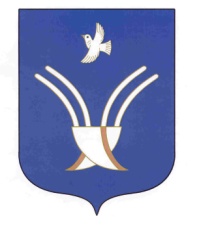 Совет сельского поселенияЮМАШЕВСКИЙ СЕЛЬСОВЕТмуниципального района Чекмагушевский район Республики БашкортостанБАШҠОРТОСТАН  РЕСПУБЛИКАҺЫСАҠМАҒОШ  РАЙОНЫ муниципаль районЫНЫҢ   ЙОМАШ АУЫЛ СОВЕТЫ АУЫЛ  БИЛӘмӘҺЕ СОВЕТЫ Совет сельского поселенияЮМАШЕВСКИЙ СЕЛЬСОВЕТмуниципального района Чекмагушевский район Республики БашкортостанБАШҠОРТОСТАН  РЕСПУБЛИКАҺЫСАҠМАҒОШ  РАЙОНЫ муниципаль районЫНЫҢ  ЙОМАШ АУЫЛ СОВЕТЫ АУЫЛ    БИЛӘмӘҺЕ СОВЕТЫ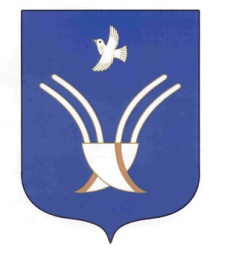 Совет сельского поселенияЮМАШЕВСКИЙ СЕЛЬСОВЕТмуниципального района Чекмагушевский район Республики БашкортостанБАШҠОРТОСТАН  РЕСПУБЛИКАҺЫСАҠМАҒОШ  РАЙОНЫ муниципаль районЫНЫҢ  ЙОМАШ АУЫЛ СОВЕТЫ АУЫЛ    БИЛӘмӘҺЕ СОВЕТЫСовет сельского поселенияЮМАШЕВСКИЙ СЕЛЬСОВЕТмуниципального района Чекмагушевский район Республики Башкортостан